Teacher Documents
Overview: Twitter is a platform where people can create a username called a “handle” or Twitter id. The user name can be a pseudonym. With twitter, students are able to send, read and respond to ‘tweets’. Tweets are messages that are 140 characters or less. They can include videos, pictures, or URL links. Twitter allows users to  incorporate keywords or phrases as hashtags (#). Hashtags can be searched to help you find things that are of interest to you.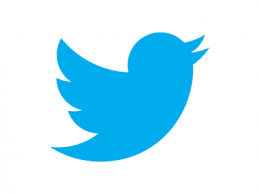 Privacy Points for Teachers(Adapted from the Privacy Policy: https://twitter.com/privacy and Terms of Service:https://twitter.com/tos)Any information that users provide to Twitter is subject to their Privacy Policy, which governs their collection and use of user information. Users understand that through their use of Twitter they consent to the collection and use (as set forth in the Privacy Policy) of this information, including the transfer of this information to the United States and/or other countries for storage, processing and use by Twitter. As part of providing users the services, they may need to provide users with certain communications, such as service announcements and administrative messages. These communications are considered part of the Services and user’s Twitter accounts, which users may not be able to opt-out from receiving.
Users are responsible for safeguarding the password that they use to access Twitter and for any activities or actions under their password. Users are encouraged to use "strong" passwords (passwords that use a combination of upper and lower case letters, numbers and symbols) with their account. Twitter cannot and will not be liable for any loss or damage arising from a user’s failure to comply with the above.
All content, whether publicly posted or privately transmitted, is the sole responsibility of the person who originated such content. Twitter may not monitor or control the content posted, and they cannot take responsibility for such content. Any use or reliance on any content or materials posted via Twitter or obtained by users through Twitter is at their own risk.
Twitter does not endorse, support, represent or guarantee the completeness, truthfulness, accuracy, or reliability of any content or communications posted via Twitter or endorse any opinions expressed via Twitter. Users understand that by using Twitter, they may be exposed to content that might be offensive, harmful, inaccurate or otherwise inappropriate, or in some cases, postings that have been mislabeled or are otherwise deceptive. Under no circumstances will Twitter be liable in any way for any content, including, but not limited to, any errors or omissions in any content, or any loss or damage of any kind incurred as a result of the use of any content posted, emailed, transmitted or otherwise made available via Twitter or broadcast elsewhere.Users retain their rights to any content they submit, post or display on or through Twitter. By submitting, posting or displaying content on or through Twitter, users grant Twitter a worldwide, non-exclusive, royalty-free license (with the right to sublicense) to use, copy, reproduce, process, adapt, modify, publish, transmit, display and distribute such content in any and all media or distribution methods (now known or later developed).
Twitter reserves the right at all times (but will not have an obligation) to remove or refuse to distribute any content on Twitter, to suspend or terminate users, and to reclaim usernames without liability to you. They also reserve the right to access, read, preserve, and disclose any information as they reasonably believe is necessary to (i) satisfy any applicable law, regulation, legal process or governmental request, (ii) enforce the Terms of Service, including investigation of potential violations hereof, (iii) detect, prevent, or otherwise address fraud, security or technical issues, (iv) respond to user support requests, or (v) protect the rights, property or safety of Twitter, its users and the public.
Twitter respects the intellectual property rights of others and expects users of Twitter to do the same. They will respond to notices of alleged copyright infringement that comply with applicable law and are properly provided to them. If a user believes that their content has been copied in a way that constitutes copyright infringement, they need to provide Twitter with the following information: (i) a physical or electronic signature of the copyright owner or a person authorized to act on their behalf; (ii) identification of the copyrighted work claimed to have been infringed; (iii) identification of the material that is claimed to be infringing or to be the subject of infringing activity and that is to be removed or access to which is to be disabled, and information reasonably sufficient to permit us to locate the material; (iv) their contact information, including address, telephone number, and an email address; (v) a statement by the user that they have a good faith belief that use of the material in the manner complained of is not authorized by the copyright owner, its agent, or the law; and (vi) a statement that the information in the notification is accurate, and, under penalty of perjury, that the user is authorized to act on behalf of the copyright owner.
Twitter complies with the U.S.-E.U. and U.S.-Swiss Safe Harbor Privacy Principles of notice, choice, onward transfer, security, data integrity, access, and enforcement. To learn more about the Safe Harbor program, and to view Twitter’s certification, please visit the U.S. Department of Commerce website.
Twitter may revise their Privacy Policy from time to time. The most current version of the policy will govern their use of user information and will always be at https://twitter.com/privacy. If they make a change to this policy that, in their sole discretion, is material, they will notify their users via an @Twitter update or email to the email address associated with each user’s account. By continuing to access or use Twitter after those changes become effective, users agree to be bound by the revised Privacy Policy.Twitter, Inc.Attn: Copyright Agent1355 Market Street, Suite 900San Francisco, CA 94103Reports: https://support.twitter.com/forms/dmcaEmail: copyright@twitter.comParent DocumentsWhat is Twitter?Twitter is a platform where students are able to send ‘tweets’ which are messages that are 140 characters or less and can include videos, pictures, or URL links. Twitter also incorporates hash-tags (#) to help you find things that are of interest to you. For example, if you like the Vancouver Canucks, you can search #Canucks and find what people are tweeting about them. We will be using #[insert tag here] so when your child tweets something and includes the hash-tag, other people can search the hash-tag and find what their peers are tweeting.Something else that your children are able to do is ‘follow’ their friends and myself on twitter. You can do this by searching for the twitter name (mine is @[insert twitter handle here]) and then click follow. This will allow your child to see what is most recently tweeted by their peers and myself every time they log in. There is also an app available for smart phones.With Twitter, people can create a twitter id that does not tell anyone who they are. My suggestion to the student is to sign up with their parent’s email address and choose something such as their pet’s name and favourite number (@Buddy21) or their favourite colour and favourite food (@pink_chocolate). I will also be allowing my students to use a shared class id (@[insert Twitter handle here]) but it would be best if they had their own id.Why am I using twitter?Since twitter uses very little information about yourself to get signed up (all you need to enter is your email and name) it is a secure social media platform to use. It does not ask for any geographical identification. Tweets are kept to 140 characters or less (including hash-tags) so posts may be done quickly. Twitter is a way that students can communicate and connect with others to discuss educational things such as assignments and requirements for their course as well as personal interests, such as the Canucks. It is a very easy way to quickly check in to see what the new tweets are and sign out. Most people would be able to read through all the new posts in a few minutes and take about a minute or less to create a new tweet. Since twitter is available online and on mobile devices, it is a great tool that can go anywhere and connect our class with other classes and students from around the world.Risks that could ariseThe major risk associated with Twitter is being contacted or tweeted by someone that your child does not know - in an inappropriate way. If this happens, your child should tell you and I immediately so we can deal with the situation. There is also the risk of the student posting something and the ‘digital footprint’ it leaves. We will discuss the effects of a ‘digital footprint’ in our Blackboard Collaborate sessions. We need to make sure the students are aware that once something is posted, it is online for good and they should be aware of what they are tweeting. The personal information requirements (anything that can be used to identify you and where to find out) for creating a twitter account just include your name and email, no locations or addresses. The name and email address you sign up with can be used to search for you to connect in twitter. If you are concerned about someone figuring out your child’s name, you are able to sign up with your name instead. I want to remind you as well that I have suggested that you have your child sign up with their parent’s email address so that if any notices come from twitter, you will be able to see them and have access to them. If there is a concern about your student using an individual twitter account, please let me know and I will give them access to the class account or I can tweet on their behalf if they email me what they would like tweeted. Twitter is not 100% risk free but I have been doing everything I can to put rules, guidelines and options in place to keep your child as safe as I possibly can.What’s ‘personal information’?“People have different standards of what they consider ‘personal’ information. Sharing over social media has done a fair bit to reset our expectation. Regardless of personal definition, if the information, data, or content could be used to identify you, it’s ‘personal information’ – though professional or business contact information may be treated separately.” 1(Henglstler, 2013). A student’s personal information could include: name, date of birth, address, telephone number, email address, educational information, and anything that identifies an individual, including photographs.  If any information, data or content could be used to identify you it is then qualified as “personal information”.Why is BC so sensitive to privacy laws regarding data?“Shortly after the 9/11 attacks on the US in 2001, the American government enacted the nited Staets Patriot Act that allowed the United States government to search private and public data housed on servers on nited States soil. At the time, The British Columbia Medical Services Plan was hosting our provincial medical records in the nited States. Unions in British Columbia expressed concern over the ability of the American government to search through British Columbian’s personal medical records and histories. Ultimately, the rules is: if you transfer or authorize the transfer of your personal information outside of Canada, that data is subject to the laws and practices of the country where it sits – be it nited States, China, or India. (Remember that minors, under the legal care of an adult, cannot authorize such a transfer.) Not all locations have similar notions about your right to privacy. Since cloud computing is a relatively new technology, the laws and best practices governing it are still changing and there is a need to stay current.” 1(Hengstler, 2013)How to stay safeTwitter is mostly designed to have tweets go out to everyone and not so much for private messages so in that regard, everything is in the open and it lessens the chance of your child being made to feel uncomfortable. Make sure that you have access to your child’s Twitter id so when you want, you can go online and see what they are tweeting out. I will also have access to all of their twitter ids and will be checking in daily for tweets that they have posted. If I find something that is unsettling, I will contact you immediately.  There is also the option for your child to click on a button titled ‘report abuse’ if they come across anything unsettling.Also, before a student will be able to use twitter and contact others, I am requiring them to sign (as well as their parents) the consent form so that they are aware of the expectations when using the tool. I will also be demonstrating proper use of Twitter in a Collaborate session before the students sign on for the first time. If you do not feel comfortable signing the consent and having your child on twitter, even with all of the adaptations suggested, your child can email me their ‘tweet’ and I will post it on their behalf in an anonymous way.Why is a consent form necessary?Various provinces in Canada – and other jurisdictions across the world – have enacted laws to protect personal privacy. In BC, the Personal Information Protection Act (PIPA) covers all independent schools. It is one of the most defined privacy protection frameworks in Canada. PIPA states that ‘private bodies’ such as independent schools have defined legal requirements for handling your personal information when it is within their ‘custody’ and ‘control’. Generally, private bodies must make sure that your personal information cannot be stored or accessed outside of Canada without your expressed permission – ‘consent’ (Note: there are certain expectations in the law like data covered by treaties, etc.). PIPA states that your consent must be in writing, state to whom your personal information may be disclosed, and how your information will be used. Also, if you post personal information about others, their permission must also be secured.What if I don’t want to consent?You have the right as a parent/guardian to withhold consent to your child using Twitter Alternate activities will be provided to students in the event that parents/caregivers choose to withhold consent and that selection of an alternate activity will not affect a student’s grade.While no internet-based experience can ever be 100% risk-free, know that I will take every reasonable measure to manage expected risks.More informationTwitter is hosted on servers based out of the United States, because of this, the information is subject to the U.S. privacy laws and the Patriot Act, if you would like more information about this, please go to: http://www.usa.gov/Topics/Reference-Shelf/FOIA.shtmlFor more information about twitter, you can visit their website at: https://twitter.com/about and while on that webpage, there are links to their security page.Something that might be interesting and helpful for you to look into is HootSuite. This is something that allows you to set up “streams” and follow certain hash-tags. You can find more information at: https://dev.twitter.com/programs/twitter-certified-products/hootsuite .Your child’s rights and responsibilities using social media: http://www.sd43.bc.ca/Resources/DigitalCitizenship/Pages/RightsResponsibilites.aspxYou can access the BC laws regarding privacy at: http://www.bclaws.ca/EPLibraries/bclaws_new/document/LOC/freeside/--%20F%20--/Freedom%20of%20Information%20and%20Protection%20of%20Privacy%20Act%20RSBC%201996%20c.%20165/00_Act/96165_03.xml#section30[1] Julia Hengstler is the Educational Technologist with the Faculty of Education at Vancouver Island University & an Instructor in Educational Technology. Please visit this site for more background information about her: http://www.viu.ca/education/faculty/profiles/hengstler_j.aspInformed ConsentIn an effort to bring our students together and connect with other students throughout the world, we will be using the social media platform called Twitter. With Twitter, people are able to send out pictures, videos or 140 or less character ‘tweets’ to the world. We will attempt to use twitter in many different subject areas including: math, science, social studies, English and our elective courses. While students will be able to have their own twitter id, students are by no means required to share any of their personal information with the twitter world and there is a shared twitter id option. The id that the students use will be able to keep their personal information hidden and to that end, I suggest students using their parent’s email address to sign up and selecting ids such as a name of their pet and their favourite number (eg: Buddy21) or their favourite colour and favourite food (eg: pink_chocolate), or so on. Although we will be taking steps to keep the student’s name and personal information hidden, if you still feel unsure about having your child set up their own twitter account, there will be a class account to use and I can give each student who is using it a number so I can keep track of who is tweeting what.Guidelines for using Twitter:1.       Keep your real name, address, or email / phone number private. Basically, anything that can identify you (or anyone else) and where to find you (or them) should be kept private as those who need to know the information (the teacher and peers in your class) will already know it.2.       Everything that is posted online has a ‘digital footprint’ this means, once something is posted online, it is online for good so put thought into what you are tweeting and make sure it is acceptable.3.       Understand that twitter is a public forum and you may come in contact with people from all over the world, if you are contacted by someone who makes you feel uncomfortable or unsafe, you will let your parents and teacher know as soon as you can (show your parent the tweet if possible) and you will also keep track of the twitter id that the person used to report it to the teacher.4.       Avoid contacting or treat other people and students in a way that you would not like to be treated. Do not bully anyone, peers or other people from around the world by using twitter, we are an inclusive class. If you are worried about something a classmate tweets, contact the teacher but do not tweet a negative comment back to them.5.       Do not post any videos or pictures that you have taken which contain other people or yourself without consent of your parent and the other person (who is shown in the picture or video).6.       Allow your parents to have access to your user name so they can view what you are posting on twitter should they decide that they would like to.7.       Keep your password private. If you give out your password, things may be tweeted on your behalf that you do not approve of.8.       If you believe your account has been compromised or hacked, you will report it to your parent and the teacher immediately.Please keep page one for your records and complete page 2 to be sent back to me for my records. Thank you.Teacher NameContact InformationPlease choose one of the following, if you feel that you do not have enough information to make an informed decision, please contact me to discuss further:[  ] My child and I agree to the rules for using twitter and will be making their own twitter account, their twitter id is: ____________________[  ] My child and I agree to the rules for using twitter but I do not feel comfortable having them use their own id, I prefer them to use the shared one.  My child is number: _______[  ] My child and I agree to the rules for using twitter but I do not feel comfortable having them on it, so they will check things using the parent twitter account but they will not be sending any tweets, instead they will post in the secure online classroom and email the teacher directly.We understand the privacy risks and management strategies as they have been shared with us.____________________________________                            ________________________________Parent Signature                                                                                  Date_____________________________________                          ________________________________Student Signature                                                                                DateReceived by teacher on: _____________________MetadataTool / Resource Name: TwitterURL: www.twitter.comLMS or Web 2.0 Tool: ToolLocation of Reviewer:British Columbia, CanadaReviewer affiliation:Enrollment Requirements:Required user information that is displayedTool Category:Grade level:Subjects / Courses:General informationPublic SchoolIndependent SchoolXPublic OrganizationPrivate OrganizationOtherFirst nameXLast nameXUser nameXEmail addressXStreet addressPostal codePhone numberSchool / OrganizationAgePasswordXUser nameXEmailNameAvatarXLocationxInstructionalInformationalXPresentationStorageGameOtherXPrimary (K-3)Intermediate (4-6)Middle School (7-9)XHigh School (10-12)XMathXEnglishXScienceXSocial StudiesXPEXHealth and CareersXFine ArtsXApplied SkillsXOpen / ClosedOpenServer locationUS.Tool privacy policy URLhttps://twitter.com/privacyLast updated Oct 21, 2013Tool terms of service URLhttps://twitter.com/tos Last updated June 25, 2012Minimum age requirement13iOS appXAndroid appX